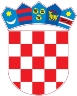 REPUBLIKA HRVATSKAKrapinsko-zagorska županijaUpravni odjel za prostorno uređenje, gradnju i zaštitu okolišaDonja Stubica KLASA: UP/I-350-05/18-05/000023URBROJ: 2140/01-08/2-18-0004 Donja Stubica, 07.02.2018.Predmet:  	Javni poziv za uvid u spis predmetaMARIJAN CIKOVIĆ, HR-49246 MARIJA BISTRICA, LAZ BISTRIČKI 192 - dostavlja se Pozivamo Vas na uvid u spis predmeta u postupku izdavanja rješenja o utvrđivanju građevne čestice za građevine stambene i pomoćne namjene,na katastarskim česticama k.č. 2362/5, 2363, 2364/1 i  2364/2 (pod novom oznakom k.č. 2364/1) k.o. Laz Bistrički, na lokaciji u M. Bistrici, Laz Bistrički 192.Uvid u spis predmeta može se izvršiti dana 19.02.2018 u 09:00 sati, na lokaciji – Donja Stubica, Trg M. Gupca 20, soba 48/II. Pozivu se može odazvati stranka osobno ili putem svoga opunomoćenika, a na uvid treba donijeti dokaz o svojstvu stranke u postupku. Rješenje o utvrđivanju građevne čestice može se izdati i ako se stranka ne odazove ovom pozivu.Stranka koja se odazove pozivu nadležnoga upravnog tijela za uvid, dužna je dokazati da ima svojstvo stranke.SAVJETNIK ZA PROSTORNO UREĐENJE, GRADNJU I URBANU KOMASACIJU Stjepan Čajko, dipl.ing.građ. DOSTAVITI:Oglasna ploča upravnog tijela,Mrežna stranica,Na katastarskoj čestici za koju se izdaje akt,U spis, ovdje. 